Society/Club Enquiry Form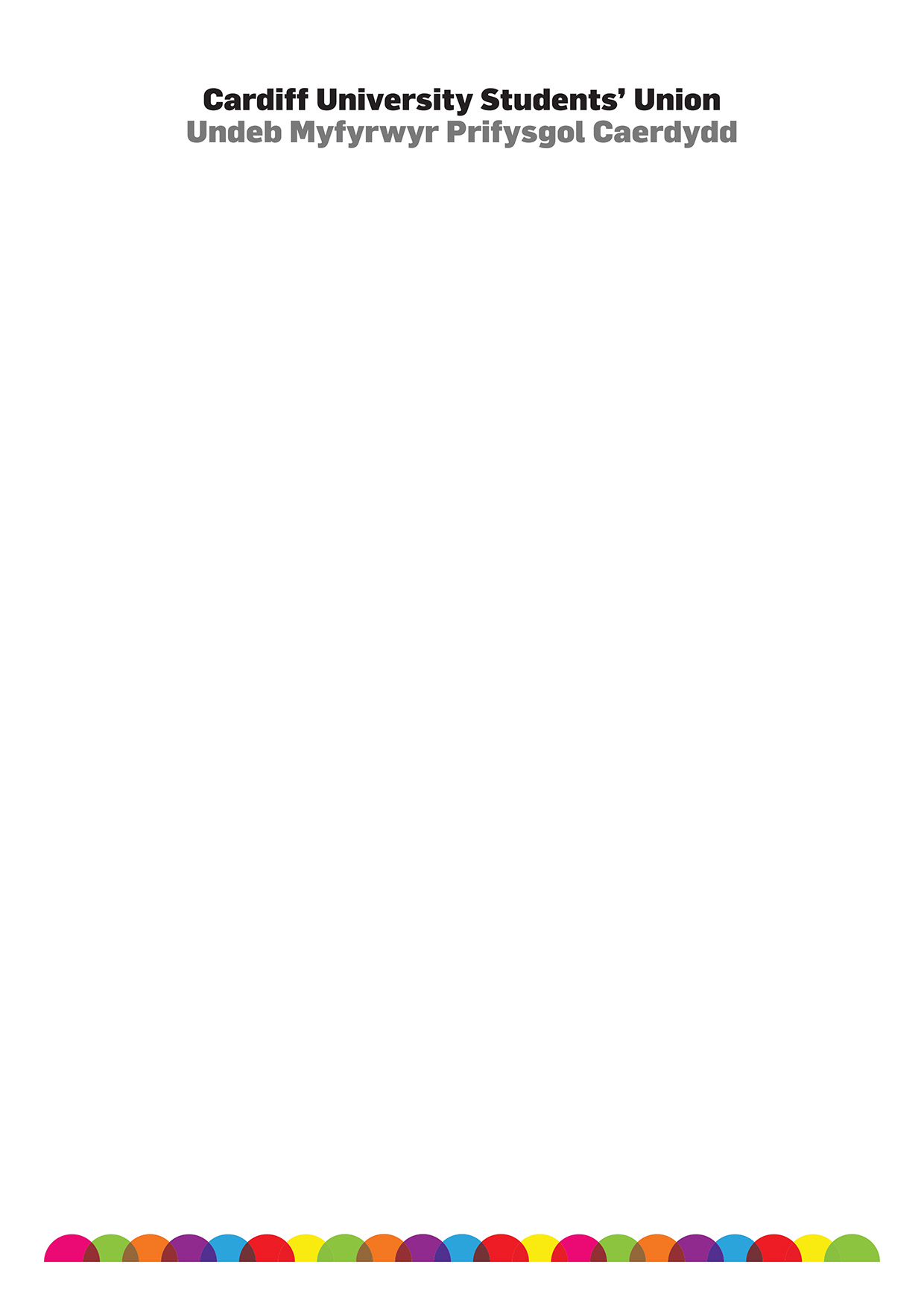 Please read the FAQ document before sending this form to SUEvents@cardiff.ac.uk.
Remember this is an enquiry, your event is not booked until you’ve had confirmation from the events team!Society DetailsEvent DetailsGuest Speaker Details

Any enquiry forms with a guest speaker must be submitted over 21 days in advance.Name of proposed speakerDate of birthProposed speaker contact detailsPhoneEmailIs the speaker affiliated to any organisations?If yes, please provide detailsPlease provide details of the subject the speaker will present and any other information the University needs to be aware ofPlease provide a speaker biography (past events/locations, affiliations etc)Would you reasonably expect the speaker or the topic of discussion to attract any protests?Is there any information available that indicates that there have been issues raised with this speaker?Have there been issues at other venues in the past?If yes, please provide detailsIs there information on open source research to the detriment of the speaker?If yes, please provide detailsHas there been disruption at events that have involved the same topic in the past?If yes, please provide detailsHas the speaker been refused permission to speak at other venues?If yes, please provide detailsIs there a risk of the speaker’s attendance or subject of discussion (e.g. sex/gender, race, sexual orientation, disability) resulting in potentially raising an issue under the University’s equality policies?If yes, please provide detailsYou will need to think about the potential for the subject matter or the speaker causing offence. This may include offence caused by criticism or negative language relating to an individual or groups based on their protected characteristic (e.g. gender, sexual orientation, ethnicity, age etc.) including any ‘jokes’ or ‘banter’. Think also would the speaker’s attendance in itself cause offence (because they are known for speaking publicly on topics that some individuals may find offensive). See the Dignity at Work and Study Policy for further guidance <http://www.cardiff.ac.uk/govrn/cocom/equalityanddiversity/dignityatwork/index.html>. You may want to provide copies of relevant equality policies to the speaker.You will also need to think about the potential for the speaker/topic to be found to be ‘Inciting hatred’ or a risk of causing fear or alarm to attendees or the wider University community.Are there any identified security threats to the speaker?
If yes, please provide details10. 	Does the speaker come with his/her own protective security detail?If yes, please provide details11. 	Are there any specific arrangements, requirements or restrictions relating to attendees that may result in equality issues being raised (e.g. gender segregated seating or attendance, alternative entrance for those requiring level access)?If yes, please provide detailsSociety name:Organiser 1 will be the first point of contact at the event.Organiser 2 will be contacted if 1 is unavailable.Organiser 1 will be the first point of contact at the event.Organiser 2 will be contacted if 1 is unavailable.Name of organiser 1: Phone Number:Email:Name of organiser 2: Phone Number:Email:Name of Event:Name of Event:Preferred Date:Preferred Date:Expected numbers:Expected numbers:Expected numbers:Has the Society/Club held this event before?   Yes   NoHas the Society/Club held this event before?   Yes   NoAccess times:Open:Close:Access times:Open:Close:Door Times:Start: Finish:Door Times:Start: Finish:Door Times:Start: Finish:Guest Speaker(s):   Yes (please complete pages 2-3)   NoGuest Speaker(s):   Yes (please complete pages 2-3)   NoCatering required?   Yes   NoCatering required?   Yes   NoBar required?   Yes   NoBar required?   Yes   NoBar required?   Yes   NoWho is this event for?   Society/Club members   Students   General publicWho is this event for?   Society/Club members   Students   General publicPreferred venue(s):Preferred venue(s):Preferred venue(s):Preferred venue(s):Preferred venue(s):Who is this event for?   Society/Club members   Students   General publicWho is this event for?   Society/Club members   Students   General public Y Plas Great Hall Great Hall Great Hall Great HallWho is this event for?   Society/Club members   Students   General publicWho is this event for?   Society/Club members   Students   General public The Lodge Meeting Room(s) __________  Meeting Room(s) __________  Meeting Room(s) __________  Meeting Room(s) __________ Who is this event for?   Society/Club members   Students   General publicWho is this event for?   Society/Club members   Students   General public Y Stiwdio Other:____________________ Other:____________________ Other:____________________ Other:____________________Venue set up: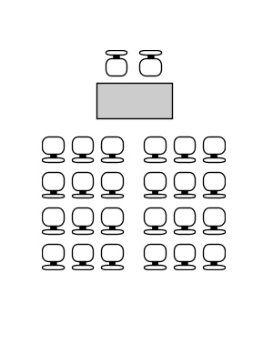 Theatre style  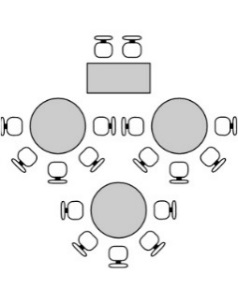 Cabaret style  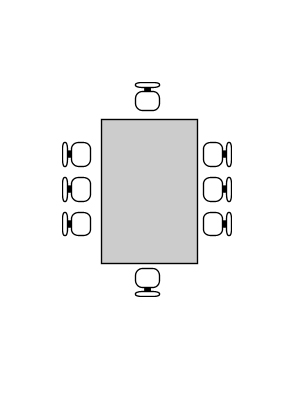 Boardroom style  Boardroom style  Boardroom style  Boardroom style  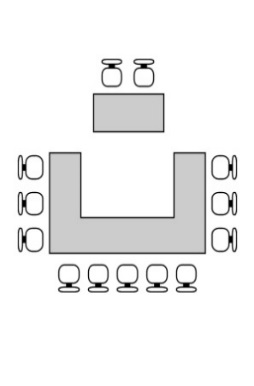 U-Shape style  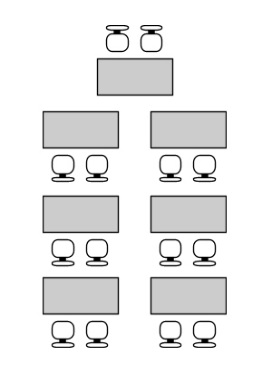 Classroom style  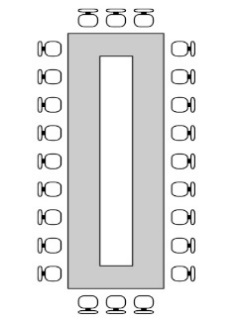 Banquet style  Other: (Please give a full description of your requirements)Other: (Please give a full description of your requirements)Other: (Please give a full description of your requirements)Other: (Please give a full description of your requirements)Other: (Please give a full description of your requirements)Catering: See a catering pack for other options.Catering: See a catering pack for other options.Audio visual equipment:Audio visual equipment:Audio visual equipment: Lectern Lectern    Tea / Coffee    Sandwich platter   Lapel Microphone   Lapel Microphone   Lapel Microphone Microphone & stand Microphone & stand    Water    Fruit bowl   Background music   Background music   Background music Video Wall (Y Plas only) Video Wall (Y Plas only)    Packed Lunch    Biscuits    6 item buffet   PA System   PA System   PA System Projector & screen Projector & screenOther requirements:Other requirements:Other requirements:Other requirements:Other requirements:Other requirements:Other requirements:Please provide as much information as possible!Please provide as much information as possible!Please provide as much information as possible!Please provide as much information as possible!Please provide as much information as possible!Please provide as much information as possible!Please provide as much information as possible!For office use onlyFor office use onlyFor office use onlyFor office use onlyFor office use onlyFor office use onlyFor office use onlyEvent Status:Event Status:Event Manager:Event Manager:Event Manager:Event Manager:Event Manager:    Confirmed    Hold    Bar Staff booked    Bar Staff booked    Bar Staff booked    Bar Staff booked    Bar Staff booked    Cancelled    Rescheduled    Catering pack sent    Catering pack sent    Catering pack sent    Catering pack sent    Catering pack sent